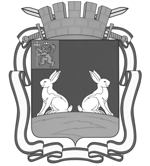         Администрация города Коврова        Владимирской областиУПРАВЛЕНИЕ ГОРОДСКОГО ХОЗЯЙСТВААдминистрации города Коврова601900, г.Ковров, ул.Краснознаменная, д.6, тел. (49232) 6-34-59                                                                  Утверждено:КОНКУРСНАЯ ДОКУМЕНТАЦИЯ Открытый конкурсна право заключения договора на осуществление недотируемых перевозок автомобильным транспортом общего пользования на маршрутной сети на территории муниципального образования город Ковров.г. Ковров2015 г.ИзвещениеО проведении открытого конкурса на право заключения договора на осуществление недотируемых перевозок автомобильным транспортом общего пользования на маршрутной сети на территории муниципального образования город Ковров, согласно  положению о проведении конкурса на осуществление недотируемых перевозок автомобильным транспортом общего пользования на регулярных маршрутах на территории муниципального образования город Ковров.Управление городского хозяйства администрации города Коврова приглашает к участию в открытом конкурсе на право заключения договора на осуществление недотируемых перевозок автомобильным транспортом общего пользования на маршрутной сети на территории муниципального образования город Ковров.Форма проведения: открытый конкурс.Организатор конкурса: Управление городского хозяйства администрации города Коврова.Место нахождения, почтовый адрес: 601900, Владимирская обл., город Ковров, ул. Краснознаменная, 6.Адрес электронной почты: kovrov@kovrov.ru.Номер контактного телефона: (49232) 6-34-59, 3-43-79Контактное лицо: Фомичев Игорь ВладимировичПредмет конкурса: Право заключения договора на осуществление недотируемых перевозок автомобильным транспортом общего пользования на маршрутной сети на территории муниципального образования город Ковров.Конкурс проводится по 4 (четырем) лотам.Место оказания услуг: г. Ковров, Владимирская область.Официальный сайт размещения конкурсной документации: www.kovrov-gorod.ruСрок и место подачи заявок:с 08.12.2015г. по 22.12.2015г. с 9-00  до 12-00 и с 13-00 до 16-оо в рабочие дни по адресу: город Ковров, ул. Краснознаменная, 6, к. 318.Дата, время и место вскрытия конвертов с заявками на участие в конкурсе:22.12.2015г в 10-00  часов по московскому времени по адресу: г. Ковров, ул. Краснознаменная, д. 6, малый зал. Участники конкурса и (или) их представители могут присутствовать при вскрытии конвертов.Дата и место  рассмотрения заявок на участие в конкурсе: с  22.12.2015г. по 24.12.2015г. по адресу: г. Ковров, ул. Краснознаменная, д. 6.Дата и место оценки и сопоставления заявок:с  24.12.2015г. по 25.12.2015г. по адресу: г. Ковров, ул. Краснознаменная, д. 6.ОБЩИЕ ПОЛОЖЕНИЯ1. Законодательное регулированиеНастоящая конкурсная документация разработана организатором  открытого конкурса- Управлением городского хозяйства администрации г. Коврова в соответствии с Гражданским Кодексом Российской Федерации, Законом  Владимирской области от 06.04.2004г. №18-ОЗ «Об основах организации перевозки пассажиров транспортом общего пользования на территории Владимирской области», Решением  КГСНД от 26.09.2012г. №243 «Об утверждении положения об организации обслуживания населения наземным пассажирским транспортом общего пользования на территории муниципального образования город Ковров», Постановления администрации города Ковров «О проведении конкурса на право заключения договора на осуществление недотируемых перевозок автомобильным транспортом общего пользования на маршрутной сети на территории муниципального образования город Ковров» от 03.12.2015г. №3214, Устава города Ковров.2. Заказчик и организатор конкурса2.1. Заказчиком открытого конкурса является администрация города Коврова.2.2. Организатором открытого конкурса является Управление городского хозяйства администрации города Коврова: 601900, Владимирская обл., город Ковров, ул. Краснознаменная, 6.Адрес электронной почты: kovrov@kovrov.ru.Номер контактного телефона: (49232) 6-34-59, 3-43-72Контактное лицо: Фомичев Игорь Владимирович3. Информационное обеспечение конкурсаОфициальным сайтом организатора конкурса в информационно-телекоммуникационной сети "Интернет" для размещения информации о проведения конкурса является официальный сайт администрации города Коврова www.kovrov-gorod.ru4. Общие сведения о конкурсе4.1. Предметом конкурса является право заключения договора на осуществление недотируемых перевозок автомобильным транспортом общего пользования на маршрутной сети на территории муниципального образования город Ковров.4.2. Конкурс проводится по каждому лоту (Приложение №3 к конкурсной документации). Участник конкурса подает заявку на участие в конкурсе в отношении определенного лота. В отношении каждого лота заключается отдельный договор.4.3. Форма проведения – открытый конкурс.5. Место и срок оказания услуг- Местом оказания услуг является г. Ковров, Владимирская область.- Срок оказания услуг - в течение пяти  лет  со дня начала оказания услуг (с 15.05.2016г. по 14.05.2021г.)6. Требования к участникам конкурса6.1. Наличие у участника конкурса действующей лицензии на осуществление перевозок пассажиров автомобильным транспортом, оборудованным для перевозок более 8 человек, на дату подачи заявки на участие в конкурсе. В случае окончания срока действия лицензии до начала исполнения обязательств по договору (или в процессе исполнения обязательств по договору) участник (победитель конкурса) в установленные законодательством Российской Федерации сроки обязан обеспечить продление действующей лицензии и представить соответствующие документы заказчику.6.2. Наличие на момент конкурса транспортных средств в необходимом количестве и соответствующего класса для исполнения услуги по заявленному лоту (не менее максимального количества транспортных средств, указанных в лоте), представив документы о правах собственности транспортных средств, хозяйственного ведения, безвозмездного пользования, лизинга или с использованием других финансовых форм приобретения транспортных средств, об ином законном основании владения транспортными средствами, либо представив договоры поставки транспортных средств со сроками поставки не позднее предполагаемой даты заключения договора.6.3.  Непроведение ликвидации участника конкурса - юридического лица и отсутствие решения арбитражного суда о признании участника конкурса - юридического лица, физического лица, в том числе индивидуального предпринимателя банкротом и об открытии конкурсного производства.6.4. Неприостановление деятельности участника конкурса в порядке, предусмотренном законодательством Российской Федерации, на день подачи заявки на участие в конкурсе.6.5. Отсутствие  у участника конкурса задолженности по начисленным налогам, сборам и иным обязательным платежам в бюджеты любого уровня или государственные внебюджетные фонды за прошедший календарный год, размер которой превышает двадцать пять процентов балансовой стоимости активов участника конкурса по данным бухгалтерской отчетности за последний завершенный отчетный период. Участник конкурса считается соответствующим установленному требованию в случае, если он обжалует наличие указанной задолженности в соответствии с законодательством Российской Федерации и решение по такой жалобе на день рассмотрения заявки на участие в конкурсе не принято.6.6. Участник конкурса не может заявлять на выполнение перевозок транспортные средства, заявленные по другому(им) лоту(ам), в том числе заявленные в качестве резервного подвижного состава, а также транспортные средства, уже используемые претендентом для выполнения перевозок пассажиров и багажа в рамках действующих договоров на организацию и выполнение перевозок пассажиров и багажа по маршрутам регулярных перевозок, за исключением договоров, срок действия которых истекает на дату начала осуществления перевозок по лотам.6.7. Участники конкурса не должны передавать и брать в пользование транспортные средства, заявленные на выполнение перевозок по другому лоту (лотам) настоящего конкурса. Единые заявки группы юридических лиц и (или) индивидуальных предпринимателей не рассматриваются.6.8. В целях обеспечения режима антитеррора и требований к объектам транспортной инфраструктуры участник конкурса должен обеспечить хранение транспортных средств, в том числе планируемых к приобретению, на охраняемых, огражденных площадях для хранения транспортных средств с учетом общего суммарного требуемого количества транспортных средств для обеспечения исполнения перевозок по лоту (лотам).7. Требования к содержанию, форме, оформлению и составу заявки на участие в конкурсе Для участия в конкурсе участник конкурса представляет следующие документы:7.1.	Конкурсную заявку по форме, установленной приложением № 1 к конкурсной документации.7.2. Анкету участника конкурса, заполненную по форме, установленной в приложении            N 2 к конкурсной документации.7.3. Копию действующей лицензии участника конкурса на осуществление перевозок пассажиров автомобильным транспортом, оборудованным для перевозок более 8 человек в соответствии с постановлением Правительства Российской Федерации от 02.04.2012 N 280 "Об утверждении Положения о лицензировании перевозок пассажиров автомобильным транспортом, оборудованным для перевозок более 8 человек (за исключением случая, если указанная деятельность осуществляется по заказам либо для собственных нужд юридического лица или индивидуального предпринимателя)".7.4. Выписку из Единого государственного реестра юридических лиц или нотариально заверенную копию такой выписки (для юридических лиц), выписку из Единого государственного реестра индивидуальных предпринимателей или нотариально заверенную копию такой выписки (для индивидуальных предпринимателей) или надлежащим образом заверенный перевод на русский язык документов о государственной регистрации юридического лица или физического лица в качестве индивидуального предпринимателя в соответствии с законодательством соответствующего государства (для иностранных лиц). Выписка из Единого государственного реестра юридических лиц (для юридических лиц) или выписка из Единого государственного реестра индивидуальных предпринимателей (для индивидуальных предпринимателей) должна быть получена не ранее 30 календарных дней до даты публикации извещения о проведении конкурса; копии документов, удостоверяющих личность (для физического лица), надлежащим образом заверенный перевод на русский язык документов о государственной регистрации юридического лица или физического лица в качестве индивидуального предпринимателя в соответствии с законодательством соответствующего государства (для иностранного лица).7.5. Для акционерных обществ - выписка из реестра акционеров, содержащая сведения об акционерах, владеющих 20 (двадцатью) и более процентами акций акционерного общества, заверенная держателем реестра либо руководителем и главным бухгалтером акционерного общества (в случае, если держателем реестра акционеров является само общество).7.6. Документ, подтверждающий полномочия лица на осуществление действий от имени участника конкурса - юридического лица (копия решения о назначении или об избрании либо приказа о назначении физического лица на должность, в соответствии с которым такое физическое лицо обладает правом действовать от имени участника без доверенности (далее - руководитель)). В случае если от имени участника действует иное лицо, представляется доверенность на осуществление действий от имени участника, заверенная печатью участника и подписанная руководителем участника (для юридических лиц) или уполномоченным этим руководителем лицом, либо нотариально заверенная копия такой доверенности. В случае если указанная доверенность подписана лицом, уполномоченным руководителем участника конкурса, должен представляться документ, подтверждающий полномочия такого лица.7.7. Нотариально заверенные копии учредительных документов участника конкурса (для юридических лиц).7.8. Идентификационный номер налогоплательщика участника или в соответствии с законодательством соответствующего иностранного государства аналог идентификационного номера налогоплательщика участника закупки (для иностранного лица).Идентификационный номер налогоплательщика:- учредителей участника;- членов коллегиального исполнительного органа участника;- лица, исполняющего функции единоличного исполнительного органа участника.7.9. Справку (оригинал) из инспекции Федеральной налоговой службы (далее - ИФНС) по месту постановки на налоговый учет об отсутствии задолженности по налогам и сборам в бюджеты и государственные внебюджетные фонды за последний завершенный отчетный период.7.10. Бухгалтерский баланс и отчет о прибылях и убытках за последний отчетный период с отметкой ИФНС по месту постановки на налоговый учет либо письмо об отсутствии финансово-хозяйственной деятельности с отметкой ИФНС по месту постановки на налоговый учет.7.11.	Сведения о кадровых возможностях с приложением копий водительских удостоверений.7.12.	Сведения о наличии на правах собственности и/или аренды, хозяйственного ведения, безвозмездного пользования либо на основании договоров со специализированными организациями (с получением соответствующих услуг), производственно-технической базы (помещений и оборудования), площадь и мощность которой (которых) является (являются) достаточной (достаточными) для текущего ремонта, технического обслуживания, хранения, мойки транспортных средств по лоту с представлением копий подтверждающих и правоустанавливающих документов, в том числе:- площади под стоянку для хранения транспортных средств;- постов для выполнения технического обслуживания и текущего ремонта;- постов чистки и мойки транспортных средств;- постов ежедневного технического контроля транспортных средств;- диспетчерского пункта по организации движения;- кабинета(ов) предрейсовых и послерейсовых медицинских осмотров водителей;К документам, подтверждающим возможность участника конкурса проводить предрейсовые и послерейсовые медицинские осмотры водителей, относятся копия лицензии участника на осуществление медицинской деятельности с приложением копий дипломов медицинского персонала, подтверждающих право осуществления ими предрейсовых и послерейсовых медицинских осмотров водителей, а также сертификатов на медицинское оборудование. В случае отсутствия лицензии у участника на право осуществления медицинской деятельности, участник в составе заявки предоставляет копию договора оказания услуг по проведению предрейсовых и послерейсовых медицинских осмотров водителей с организацией, имеющей соответствующую лицензию. К копии договора оказания услуг также прилагается копия лицензии организации и копии дипломов медицинского персонала.В договоре оказания услуг по проведению предрейсовых и послерейсовых медицинских осмотров водителей и в лицензии организации, оказывающей услуги по проведению предрейсовых и послерейсовых медицинских осмотров водителей, должен быть указан адрес стоянки автомобильного транспорта участника конкурса.В случае если участник конкурса не имеет в собственности площади для стоянки транспортных средств, производственных и офисных помещений, и предоставляет в составе заявки договоры аренды недвижимого имущества на срок более 1 года, такие договоры в обязательном порядке подлежат регистрации в Федеральной регистрационной службе (далее - ФРС).7.13. В случае наличия транспортных средств на момент подачи заявки:- правоустанавливающие документы участника конкурса на владение транспортными средствами, в том числе копии паспортов транспортных средств, копии договоров аренды (лизинга) имеющихся в наличии транспортных средств или иные документы, подтверждающие право участника конкурса использовать транспортные средства.7.14. В случае отсутствия транспортных средств на момент подачи заявки:- нотариально заверенные копии обязательств на приобретение транспортных средств по договору поставки (купли-продажи).7.15. Документ (документация), позволяющий оценить все технические и конструкционные особенности транспортного средства с учетом соответствия модели (модификации) транспортного средства и его класса, которому он удовлетворяет (заверяются руководителем и печатью организации).7.16. Информация об участнике в соответствии с критериями оценки заявок и показателями таких критериев (при наличии) и предложения участника конкурса в соответствии с критериями оценки заявок и показателями таких критериев (при наличии) по формам приложения № 4 к конкурсной документации.7.17. Опись документов в составе заявки на участие в конкурсе по форме,  установленной в приложении № 5 к конкурсной документации.7.18. Информация для оценки заявки по показателю "максимальный срок эксплуатации по году выпуска транспортных средств для осуществления регулярных перевозок в течение срока действия договора  на осуществление перевозок по маршруту регулярных перевозок" (форма № 1 Приложение №4).7.19. Справка из ГИБДД МВД РФ за период с 01.01.2014 по 31.12.2014 о ДТП с погибшими и пострадавшими по вине водителей транспортных средств, находящихся в собственности, владении у участника конкурса и используемых для пассажирских перевозок.7.20. Информация для оценки заявки по показателю "опыт осуществления регулярных перевозок" (форма № 2 Приложение №4).7.21. Информация для оценки заявки по показателю «Экологические характеристики подвижного состава» (форма № 1 Приложение №4).7.22. Приказ о назначении должностного лица, ответственного за обеспечение безопасности дорожного движения.7.23. Документы, подаваемые в составе заявки, предоставляются в оригинале либо в заверенных надлежащим образом копиях. Копия документа считается надлежаще заверенной, в случае если она заверена на каждой странице: подписью руководителя организации или иного уполномоченного на заверение копий документов лица и скреплена печатью участника конкурса.При этом нотариально должны быть заверены копии следующих документов:а) копии учредительных документов юридических лиц;б) выписка из Единого государственного реестра юридических лиц или выписка из Единого государственного реестра индивидуальных предпринимателей;в) документ, подтверждающий полномочия лица на осуществление действий от имени участника конкурса;г) обязательства на приобретение транспортных средств, в том числе договора купли-продажи, лизинга или с использованием других финансовых форм приобретения.7.24. Использование факсимиле недопустимо.7.25. Все листы заявки в письменной форме должны быть прошиты и должны иметь сквозную нумерацию. Заявка на месте прошивки должна быть скреплена печатью (при наличии) участника конкурса и подписана руководителем участника или лицом, уполномоченным участником в установленном порядке (для юридических лиц) или подписана участником – физическим лицом в том числе индивидуальным предпринимателем. Соблюдение участником указанных требований означает, что все документы и сведения, входящие в состав заявки на участие в конкурсе, поданы от имени участника, а также подтверждает подлинность и достоверность представленных в составе заявки документов и сведений.7.26. Заявка, подготовленная участником, вся корреспонденция и документация, связанная с этой заявкой, должны быть написаны на русском языке.Документы, выданные, составленные или удостоверенные по установленной форме компетентными органами иностранных государств вне пределов Российской Федерации по нормам иностранного права в отношении российских организаций и граждан или иностранных лиц, участвующих в конкурсе, принимаются конкурсной комиссией для рассмотрения при наличии легализации указанных документов или проставлении апостиля (Конвенция, отменяющая требования легализации иностранных официальных документов, подписанная в Гааге 05.10.1961, Российская Федерация присоединилась к конвенции 03.05.1992), если иное не установлено международным договором Российской Федерации (статья 13 Конвенции о правовой помощи и правовых отношениях по гражданским, семейным и уголовным делам от 22.01.1993).Документы иностранного происхождения, составленные на иностранном языке, при представлении в составе заявки должны сопровождаться их надлежаще заверенным переводом на русский язык.7.27. Уполномоченными лицами юридического лица - участника конкурса (далее - юридическое лицо) могут быть:а) руководитель юридического лица;б) управляющий (руководитель юридического лица - управляющей компании);в) лицо, действующее на основании доверенности, выданной и оформленной в соответствии с гражданским законодательством, или ее нотариально заверенной копии;г) руководитель филиала или представительства юридического лица, действующий на основании доверенности, выданной и оформленной в соответствии с гражданским законодательством, или ее нотариально заверенной копии;д) лицо, действующее на основании нотариально заверенной доверенности, выданной в порядке передоверия на основании статьи 187 Гражданского кодекса Российской Федерации;е) иные лица, обладающие правом действовать от имени юридического лица в соответствии с действующим законодательством.7.28. Уполномоченными лицами индивидуального предпринимателя - претендента могут быть:а) индивидуальный предприниматель;б) лицо, действующее на основании доверенности, выданной и оформленной в соответствии с гражданским законодательством, или ее нотариально заверенной копии.7.29. Документ, подтверждающий полномочия лица на осуществление действий от имени участника конкурса (доверенность), должен наделять данное лицо полномочиями подписания от имени участника конкурса всех необходимых документов и материалов, входящих в состав заявки на участие в конкурсе и должен быть оформлен в соответствии с требованиями законодательства Российской Федерации.8. Порядок, место, дата начала и дата окончания срока подачи заявок на участие в конкурсе8.1. Для участия в конкурсе любое заинтересованное лицо представляет организатору конкурса (лично или через своего представителя) заявку в письменной форме в запечатанном конверте. На конверте указывается наименование конкурса, номер лота, а также адрес, по которому организатор возвращает невскрытую заявку претенденту в случае, если конкурс будет отменен или заявка участника поступит к организатору позднее даты и времени окончания срока приема заявок от участников на участие в конкурсе, указанных в извещении о проведении конкурса.8.2. Каждый конверт с заявкой на участие в конкурсе, поступивший в срок, указанный в конкурсной документации, регистрируются организатором конкурса. При этом отказ в приеме и регистрации конверта с заявкой на участие в конкурсе, на котором не указаны сведения об участнике конкурса, подавшем такой конверт, а также требование предоставления таких сведений, в том числе в форме документов, подтверждающих полномочия лица, подавшего конверт с заявкой на участие в конкурсе, на осуществление таких действий от имени участника конкурса, не допускается. По требованию участника конкурса, подавшего конверт с заявкой на участие в конкурсе, организатор конкурса выдает расписку в получении конверта с такой заявкой с указанием даты и времени его получения.8.3. Прием заявок на участие в конкурсе прекращается в день вскрытия конвертов с такими заявками.8.4. Заявки на участие в конкурсе на бумажном носителе принимаются ежедневно кроме субботы и воскресенья по адресу: 601900, г. Ковров Владимирской обл., ул. Краснознаменная,  д. 6, каб. N 318,с 9 час. 00 мин. до 12 час. 00 мин. и с 13 час. 00 мин. до 16 час. 00 мин.8.5. Датой начала срока подачи заявок на участие в конкурсе является день, следующий за днем опубликования извещения о проведении конкурса на официальном сайте.8.6. Дата и время окончания приема заявок от участников конкурса указывается в извещении о проведении конкурса.9. Порядок и срок отзыва заявок на участие в конкурсе, порядок внесения изменений в такие заявки.9.1. Участник конкурса, подавший заявку на участие в конкурсе, вправе изменить эту заявку или отозвать до окончания срока подачи заявок, уведомив об этом в письменной форме организатора. В случае отзыва участником заявки до окончания срока приема заявок предложение считается не поданным. 9.2. Никакие изменения не могут быть внесены в заявки после истечения установленного срока их подачи.9.3. Изменения заявки на участие в конкурсе должны быть запечатаны в конверт и маркированы "Изменение заявки на участие в открытом конкурсе № (необходимо указать порядковый номер заявки при регистрации)" и доставлены адресату до даты вскрытия конвертов с заявками на участие в конкурсе.9.4. Участник конкурса, желающий отозвать свою заявку на участие в конкурсе, направляет организатору конкурса письмо об отзыве заявки. К письму необходимо приложить копию уведомления, выданного организатором конкурса участнику конкурса, подавшему заявку на участие в конкурсе, при регистрации заявки на участие в конкурсе. Возврат отозванной заявки осуществляется организатором конкурса участнику конкурса, отзывающему заявку, в течение одного дня после получения соответствующего уведомления.10. Формы, порядок, даты начала и окончания срока предоставления участникам конкурса разъяснений положений конкурсной документации10.1. Любое заинтересованное лицо вправе направить в письменной форме организатору конкурса запрос о разъяснении положений конкурсной документации. В течение трех рабочих дней со дня поступления указанного запроса организаторы конкурса обязаны направить в письменной форме или в форме электронного документа разъяснения положений конкурсной документации, если указанный запрос поступил к организатору конкурса не позднее, чем за три рабочих дня до дня окончания подачи заявок на участие в конкурсе. Днем поступления запроса считается день регистрации запроса в письменной форме организатором конкурса или день получения электронного документа.10.2. Течение срока на подготовку и направление разъяснений начинается на следующий рабочий день после дня поступления запроса организатору конкурса. Поступившие запросы и ответы на них организатора конкурса публикуются на официальном сайте. Запросы, поступившие позднее, чем за 3 рабочих дня до дня окончания подачи заявок, не рассматриваются. 10.3. Организатор конкурса по собственной инициативе или в соответствии с запросом участника конкурса вправе принять решение о внесении изменений в конкурсную документацию не позднее, чем за пять дней до даты окончания подачи заявок на участие в конкурсе. Изменение предмета конкурса не допускается. В течение одного дня со дня принятия решения о внесении изменений в конкурсную документацию такие изменения размещаются организатором конкурса в порядке, установленном для размещения извещения о проведении открытого конкурса. При этом срок подачи заявок на участие в конкурсе должен быть продлен так, чтобы со дня размещения на официальном сайте внесенных изменений в конкурсную документацию до даты окончания подачи заявок на участие в конкурсе такой срок составлял не менее, чем пять дней.10.4. Запросы о разъяснении положений конкурсной документации принимаются в письменной форме ежедневно, кроме субботы и воскресенья, по адресу:601900, г. Ковров Владимирской обл., ул. Краснознаменная, д. 6, каб. N 318,с 8 час. 00 мин. до 12 час. 00 мин. и с 13 час. 00 мин. до 17 час. 00 мин.11. Место, порядок, даты и время вскрытия конвертов с заявками на участие в конкурсе11.1. Вскрытие конвертов с заявками на участие в конкурсе состоится в установленный извещением о проведении конкурса день по адресу: г. Ковров Владимирской обл., ул. Краснознаменная, д. 6, малый зал. Представители участников конкурса могут присутствовать при вскрытии конвертов. 11.2. Конкурсная комиссия проверяет целостность конверта перед вскрытием. В первую очередь вскрываются конверты с пометкой "ИЗМЕНЕНИЯ". Те конверты с заявками, отзыв которых осуществлен претендентом, вскрываться не будут.11.3. Конкурсной комиссией вскрываются конверты с заявками на участие в конкурсе, которые поступили организатору конкурса до начала вскрытия заявок на участие в конкурсе. В случае установления факта подачи одним участником конкурса двух и более заявок на участие в конкурсе в отношении одного и того же лота при условии, что поданные ранее заявки таким участником не отозваны, все заявки на участие в конкурсе такого участника конкурса, поданные в отношении данного лота, не рассматриваются и возвращаются такому участнику.11.4. Наименование (для юридического лица), фамилия, имя, отчество (для физического лица) и почтовый адрес каждого участника конкурса, конверт с заявкой на участие в конкурсе которого вскрывается, наличие сведений и документов, предусмотренных конкурсной документацией, условия исполнения договора, указанные в такой заявке и являющиеся критерием оценки заявок на участие в конкурсе, объявляются при вскрытии конвертов с заявками на участие в конкурсе и заносятся в протокол вскрытия конвертов с заявками на участие в конкурсе. Заявки, включая изменения к ним, которые не были вскрыты и зачитаны вслух, не принимаются для дальнейшей оценки независимо от обстоятельств.11.5. В случае если по окончании срока подачи заявок на участие в конкурсе подана только одна заявка на участие в конкурсе или не подано ни одной заявки на участие в конкурсе, в указанный протокол вносится информация о признании конкурса несостоявшимся.11.6. Протокол вскрытия конвертов с заявками на участие в конкурсе ведется конкурсной комиссией и подписывается всеми присутствующими членами конкурсной комиссии непосредственно после вскрытия конвертов с заявками на участие в конкурсе. Указанный протокол размещается организатором конкурса в течение дня, следующего после дня подписания такого протокола, на официальном сайте.11.7. Организатор торгов вправе осуществлять аудиозапись вскрытия конвертов с заявками на участие в конкурсе.11.8. Полученные после окончания приема конвертов с заявками на участие в конкурсе конверты с заявками на участие в конкурсе вскрываются (в случае, если на конверте не указаны почтовый адрес (для юридического лица) или сведения о месте жительства (для физического лица) участника конкурса), и в тот же день такие конверты и такие заявки возвращаются участникам конкурса.12. Порядок рассмотрения, оценки и сопоставления заявок на участие в конкурсе12.1. Конкурсная комиссия осуществляет рассмотрение, оценку и сопоставление 3аявок участников в целях определения победителя конкурса в соответствии с критериями оценки, изложенными в конкурсной документации в том числе:- проверяет заявки участников на наличие всех подписей на документах, а также правильности оформления заявок в соответствии с требованиями настоящей конкурсной документации;- оценивает заявки на соответствие требованиям к участникам конкурса установленным в разделе 6 настоящей конкурсной документации;-  рассматривает заявки на наличие всех документов, предусмотренных настоящей конкурсной документацией;12.2. На основании результатов рассмотрения заявок на участие в конкурсе конкурсной комиссией принимается решение о допуске к участию в конкурсе участника конкурса и о признании участника конкурса, подавшего заявку на участие в конкурсе, участником конкурса или об отказе в допуске такого участника конкурса к участию в конкурсе.12.3. Оформляется протокол рассмотрения заявок на участие в конкурсе, который ведется конкурсной комиссией и подписывается всеми присутствующими на заседании членами конкурсной комиссии в день окончания рассмотрения заявок на участие в конкурсе. Протокол должен содержать сведения об участниках конкурса, подавших заявки на участие в конкурсе, решение о допуске участника конкурса к участию в конкурсе и о признании его участником конкурса или об отказе в допуске участника конкурса к участию в конкурсе с обоснованием такого решения. Указанный протокол в течение одного рабочего дня, следующего за днем его подписания, размещается организатором конкурса на официальном сайте.12.3. В период оценки заявок конкурсная комиссия имеет право проверять предоставленную участниками конкурса информацию, в том числе в ходе выездных проверок предприятий участников, запрашивать дополнительные разъяснения по представленным документам.Конкурсная комиссия имеет право запросить оригиналы представленных в заявке документов.12.4. Срок оценки и сопоставления таких заявок не может превышать пять дней со дня подписания протокола протокол рассмотрения заявок.12.5. Конкурсная комиссия оценивает заявки по бальной системе по критериям оценки.Критерии оценки, показатели критериев и порядок присвоения баллов изложены в Приложение №4 настоящей конкурсной документации.12.6. Количество баллов по каждому критерию определяется на основании сведений, поданных участником, учетных данных организатора конкурса, ОГИБДД ММ ОМВД России «Ковровский», управления государственного автодорожного надзора по Владимирской области.12.7. На основании результатов оценки и сопоставления заявок на участие в конкурсе конкурсной комиссией каждой заявке на участие в конкурсе относительно других по мере уменьшения количества баллов, полученных участником, присваивается порядковый номер. Заявке на участие в конкурсе, набравшей максимальное количество баллов, присваивается первый номер. 12.8. Победителем конкурса признается участник конкурса, получивший наибольшее количество баллов, и заявке на участие в конкурсе которого присвоен первый номер.12.9. В случае равенства сумм баллов двух и более участников победителем конкурса признается тот участник, чья заявка поступила к организатору первой.12.10.  Итоги конкурса оформляются протоколом оценки и сопоставления заявок. Протокол подписывается всеми присутствующими членами конкурсной комиссии в течение дня, следующего после дня окончания проведения оценки и сопоставления заявок на участие в конкурсе. Протокол составляется в двух экземплярах, один из которых хранится у организатора конкурса. 13. Заключение договора по результатам проведения конкурса13.1. Протокол оценки и сопоставления заявок с момента подписания его Конкурсной комиссией является документом, подтверждающим право победителя конкурса на заключение договора.13.2. Организатор конкурса в течение трех рабочих дней со дня подписания протокола передает победителю конкурса один экземпляр протокола и проект договора, который составляется путем включения условий исполнения договора, предложенных победителем конкурса в заявке на участие в конкурсе, в проект договора, прилагаемый к конкурсной документации.13.3. Договор может быть заключен не ранее, чем через десять дней и не позднее, чем через двадцать дней, со дня размещения на официальном сайте протокола оценки и сопоставления заявок на участие в конкурсе.13.4.  До заключения договора победитель конкурса обязан предоставить на утверждение в управление городского хозяйства расписание движения на маршрутах.14. Заключительные положения14.1.1 Вопросы, неурегулированные настоящей конкурсной документацией, регулируются постановлением администрации города Коврова «О проведение конкурса на право заключения договора на осуществление недотируемых перевозок автомобильным транспортом общего пользования на маршрутной сети на территории муниципального образования город Ковров» от 03.12.2015г. №3214.ОБРАЗЦЫ ФОРМ И ДОКУМЕНТОВДЛЯ ЗАПОЛНЕНИЯ УЧАСТНИКАМИ КОНКУРСА                                                                                                                                              Приложение N 1                                                                                                                        к  конкурсной документации    ЗАЯВКА НА УЧАСТИЕ В ОТКРЫТОМ КОНКУРСЕ ПО ЛОТУ N ___________на   право   заключения  договора  на  осуществление  перевозок  пассажировавтомобильным   транспортом  общего  пользования  на  регулярных  маршрутахмаршрутной сети г. Коврова.1.Изучив  конкурсную  документацию  на  право  заключения договора наосуществление   перевозок   пассажиров   автомобильным  транспортом  общегопользования  на  регулярных  маршрутах  маршрутной сети г. Коврова, а такжеприменимое  к данному конкурсу законодательство  и нормативно-правовые акты         (указать полное наименование участника размещения заказа)в лице ____________________________________________________________________                         (указать должность, ФИО)сообщаю  о  согласии  участвовать  в  конкурсе на условиях, установленных вуказанных выше документах, и направляю настоящую заявку.    2.  Я  согласен выполнить  требования конкурсной документации, условия,представленные в конкурсном предложении.Настоящей заявкой подтверждаю, что против меня (представляемой мнойорганизации)  не проводится процедура ликвидации, банкротства, деятельностьне  приостановлена.  Размер  задолженности по начисленным налогам, сборам ииным  обязательным  платежам  в  бюджеты  любого уровня или государственныевнебюджетные фонды за прошедший календарный год не превышает   %(значение  указать  цифрами  и  прописью)  балансовой  стоимости активов поданным бухгалтерской отчетности за последний завершенный отчетный период.    4. Настоящей   заявкой   гарантирую   достоверность   представленнойинформации.5. Настоящим  подтверждаю,  что  ознакомлен  с  проектом  договора  наосуществление пассажирских перевозок и принимаю условия исполнения договораполностью.    6.  В  случае,  если мои предложения по заявленному лоту будут признанылучшими,  я  беру  на  себя  обязательства  не ранее, чем через десять дней и не позднее, чем через 20 дней со дня размещения на официальном сайте протокола оценки и сопоставления заявок на участие в конкурсе заключить договор на осуществление   перевозок   пассажиров   автомобильным  транспортом  общего пользования   на  регулярном(ых)  маршруте(ах),  определенном(ых)  в  лоте, маршрутной сети г. Коврова.    7.   Сообщаем,  что  для  оперативного  уведомления  меня  по  вопросаморганизационного характера и взаимодействия мной уполномочен                    (Ф.И.О., телефон контактного лица)    Все сведения о проведении конкурса прошу сообщать уполномоченному лицу.    8. Наши юридический и фактический адреса, телефон ______, факс _______,банковские реквизиты: _____________________________________________________    9. Корреспонденцию в наш адрес просим направлять по адресу:    10. К настоящей заявке прилагаются документы согласно описи на ________листах.Руководитель организации (ИП)       подпись            Фамилия И.О.    М.П.Главный бухгалтер организации                                    подпись            Фамилия И.О.Приложение N 2Приложение N 3Лот № 1Лот № 2Лот № 3Лот № 4Приложение № 4к  конкурсной документацииКритерии оценки Форма № 1Примечание.1. К информации прилагаются заверенные руководителями копии документов, подтверждающие заявленные сведения (паспорта транспортных средств, свидетельства о регистрации, копии договоров аренды, лизинга, поставки и т.п., другие документы, подтверждающие заявленные сведения).          *2. Факт оснащения транспортного средства устройством для маломобильной категории пассажиров подтверждается сертификатом на устройство, актом, фотоматериалами и т.п.Форма № 2ИНФОРМАЦИЯ ДЛЯ ОЦЕНКИ ЗАЯВКИ ПО ПОКАЗАТЕЛЮ «ОПЫТ ОСУЩЕСТВЛЕНИЯ РЕГУЛЯРНЫХ ПЕРЕВОЗОК НА МУНИЦИПАЛЬНЫХ МАРШРУТАХ Г. КОВРОВА»Приложение № 5ПроектДОГОВОР №на осуществление недотируемых перевозок пассажиров автомобильным
транспортом общего пользования на маршрутной сети на территории
муниципального образования город Ковров.г. Ковров						                                   «___»______________Администрация города Коврова в лице главы города Зотова Анатолия Владимировича, действующего на основании Устава г. Коврова, именуемый в дальнейшем «Заказчик» и_________________________________________________________________, именуемый в дальнейшем «Перевозчик» заключили настоящий договор о нижеследующем:                     1. Предмет договора.На основании решения конкурсной комиссии «Заказчик» поручает, а «Перевозчик» принимает на себя обязательства по выполнению перевозок пассажиров в г. Коврове на регулярных автобусных маршрутах №_________________, согласно Постановления администрации города Коврова Владимирской области от 13.11.2015 №2958 «Об утверждении маршрутной сети движения транспорта общего пользования для недотируемых пассажирских перевозок на территории муниципального образования г.Ковров» на условиях настоящего договора (класс и количество транспортных средств согласно Приложению №1), в соответствии с утвержденным расписанием движения автобусов.Привлекать к работам по настоящему договору субперевозчика (иные организации) не допускается.                                       2. Права и обязанности «Перевозчика».«Перевозчик» обязуется:В двадцатидневный срок после подписания договора разработать и утвердить в управлении городского хозяйства паспорта регулярных маршрутов, на которых
выполняются пассажирские перевозки.Выполнять перевозку пассажиров по утверждённой схеме маршрута в
соответствии с действующими нормативно-правовыми актами, регулирующими
деятельность пассажирского автотранспорта, а также в соответствии с требованиями
настоящего договора.Вести раздельный учёт выполненных рейсов и пассажиропотока,
разрабатывать и представлять на утверждение в УГХ расписание движения, предоставлять
«Заказчику» сведения статистической отчётности по форме № 1- автотранспорт ежегодно до 30 декабря отчётного года.Выполнять регулярные рейсы на маршруте в соответствии с утвержденным
расписанием движения.Согласовывать с управлением городского хозяйства внесение изменений в
паспорт маршрута, расписание движения, изменение условий перевозок, замену
транспортных средств.Использовать для работы на маршруте транспортные средства,
предназначенные для перевозки пассажиров в соответствии с характеристиками завода-
изготовителя, имеющие сертификат «Одобрения типа транспортного средства» в качестве транспорта общего пользования, зарегистрированные в установленном порядке, технически исправные и прошедшие в установленном порядке технический осмотр, отвечающие санитарным нормам, оборудованные системами ГЛОНАСС, а также со сроком службы не более______ лет.Оборудовать автобус в соответствии с требованиями ГОСТ 25869-90
«Отличительные знаки и информационное обеспечение подвижного состава
пассажирского наземного транспорта, остановочных пунктов и пассажирских станций» и
Положения об организации обслуживания населения наземным пассажирским транспортом общего пользования на территории муниципального образования город Ковров, Правилами перевозок пассажиров и багажа автомобильным транспортом и городским наземным электрическим транспортом, утверждённым постановлением Правительства Российской Федерации от 14.02.2009 №112, и другими требованиями действующего законодательства.Обеспечить водителей при работе на линии путевыми листами, билетной продукцией и билетно-учетными листами установленного образца, и другой документацией, предусмотренной действующим законодательством.Обеспечить проведение ежедневного предрейсового и послерейсового медицинского осмотра водителей и контроль технического состояния подвижного состава.Осуществлять техническое обслуживание и ремонт подвижного состава.Взимать плату за проезд по тарифу, не превышающему действующие предельные тарифы, утвержденные Губернатором Владимирской области. При изменении тарифов и сроков их введения не позднее, чем за 10 дней уведомить «Заказчика».Осуществлять диспетчерское руководство движением и учет работы подвижного состава на маршруте. В случае организации единой диспетчерской службы заключить договор на диспетчеризацию.Сообщать «Заказчику» о дорожно-транспортных происшествиях с пострадавшими с участием транспортных средств «Перевозчика».Обеспечить оборудование остановочных пунктов маршрута указателями остановки с расписанием движения автобусов по согласованию с «Заказчиком».Проводить анализ пассажиропотоков на маршруте. При необходимости - представлять в письменном виде на рассмотрение «Заказчику» обоснованные предложения по изменению условий работы на маршруте.В случае возникновения чрезвычайных ситуаций выполнять оперативные распоряжения и указания «Заказчика».Принимать меры по жалобам и обращениям пассажиров в соответствии с требованиями действующего законодательства.Обеспечивать объявление остановок во время работы автобусов на маршруте с помощью автоинформатора с возможностью оповещения водителем пассажиров о текущей и следующей остановке в ручном режиме с использованием микрофона, имеющим выход на динамики в салоне. Обеспечить продажу пассажирам билетов установленной формы, подтверждающих заключение публичного договора перевозки и удостоверяющих право пассажира на проезд.В случае необходимости, по согласованию с «Заказчиком» и ГУ ГО и ЧС Владимирской области выделять автобусы для предотвращения и ликвидации последствий чрезвычайных ситуаций природного и техногенного характера. Порядок использования подвижного состава и расчетов за выполненную работу определяется отдельным договором.Сообщать в управление городского хозяйства об изменениях состава транспортных средств, используемых для работы на маршруте, об изменениях сведений о перевозчике и другие сведения необходимые для организации пассажирских перевозок.«Перевозчик» имеет право:Прекращать движение на маршрутах при возникновении ситуаций, создающих угрозу безопасности движения с одновременным уведомлением «Заказчика».Пользоваться иными правами, установленными законодательством Российской Федерации и Владимирской области.Отказаться от исполнения настоящего Договора в одностороннем порядке, предварительно письменно предупредив об этом «Заказчика» не позднее, чем за 45 дней до прекращения движения по маршруту.Использовать транспортные средства, оснащённые в установленном порядке техническими средствами контроля за соблюдением водителем режимов движения, труда и отдыха.В соответствии с требованиями действующего законодательства осуществлять страхование пассажиров и багажа.3.Требования, предъявляемые к персоналу и подвижному
составу «Перевозчика».Перевозчик обязан допускать к работе только подготовленный соответствующим образом персонал. Водители подвижного состава работающие по договорам должны иметь категорию, квалификацию, опыт и стаж работы, иные профессиональные характеристики и состояние здоровья, соответствующие требованиям положений и инструкций по обеспечению безопасности дорожного движения, действующим на автомобильном транспорте. Перевозчик обязан соблюдать режим труда и отдыха водителей в соответствии с требованиями действующего законодательства Российской Федерации.Персонал Перевозчика должен соблюдать общепринятые нормы поведения: быть вежливым и доброжелательным к пассажирам и лицам, осуществляющим контроль за работой пассажирского транспорта.Водитель (кондуктор) при изменении маршрута, обязан объявлять об этом на каждой остановке, напоминать пассажирам о необходимости соблюдения правил поведения в салоне транспортного средства и своевременной оплаты проезда и багажа лично либо через автоматизированную систему.Кондуктор обязан соблюдать правила продажи билетной продукции.При движении по маршруту водителю и кондуктору запрещается курение в салоне и кабине транспортного средства.Подвижной состав должен проходить ежедневный предрейсовый и послерейсовый осмотр, мойку кузова и уборку салона (при необходимости), иметь в наличии маршрутные указатели, исправные сидения, исправное освещение салона, в зимнее время исправное и работающее отопление салона.Салон транспортного средства должен быть укомплектован поручнями, сидениями, осветительными приборами, аварийными выходами в соответствии с техническими характеристиками завода-изготовителя. Внешнее состояние транспортного средства должно соответствовать нормам технической безопасности: целостность осветительных приборов, зеркал, стекол салона и кабины водителя, дверей, кузова. Не допускается изменение в конструкции подвижного состава.Подвижной состав, осуществляющий перевозку пассажиров и багажа по маршрутам, должен быть укомплектован справочно-информационными материалами в соответствии с Правилами перевозок пассажиров и багажа автомобильным транспортом и городским наземным электрическим транспортом, утвержденных постановлением Правительства Российской Федерации от 14.02.2009 № 112.При осуществлении перевозок на маршруте необходимо наличие у водителя копии настоящего договора. Подвижной состав должен соответствовать заявленному экологическому классу и сроку службы от года выпуска.4. Права и обязанности «Заказчика».«Заказчик» обязуется:Согласовывать и утверждать представленные «Перевозчиком» паспорт маршрута, расписание движения, рассматривать предложения по совершенствованию организации движения на маршрутах.Рассматривать предложения «Перевозчика» по изменению маршрута. Своевременно информировать «Перевозчика» и население об изменении условий работы на маршруте.Оказывать «Перевозчику» информационную поддержку по вопросам изменений нормативных документов, регламентирующих данный вид деятельности. «Заказчик» имеет право:Организовывать и проводить проверки выполнения «Перевозчиком» условий настоящего Договора, соблюдения норм и правил, регламентирующих пассажирские перевозки с привлечением сил и средств ОГИБДД ММ ОМВД России «Ковровский», Управления государственного автодорожного надзора по Владимирской области и иных органов государственной власти и их уполномоченных учреждений. Результаты проверки оформляются актом.Расторгнуть настоящий Договор в одностороннем порядке в случаях прекращения действия лицензии, закрытия маршрута, выявления систематических (двух и более в течение года) нарушений «Перевозчиком» условий настоящего договора:отсутствия соответствующей транспортной документации при работе на маршруте;самовольного изменения утвержденной схемы маршрута;самовольного превышения провозного тарифа;непредставления (а равно предоставление недостоверной) информации «Заказчику» по установленным формам и в ненадлежащие сроки отчетной информации (документации) по фактически выполненным объемам пассажирских перевозок;нарушения требований по обеспечению безопасности перевозок пассажиров и другого действующего законодательства, в том числе связанного с техническим состоянием и оборудованием подвижного состава «Перевозчика»;выявления фактов несоответствия «Перевозчика» требованиям к участникам конкурса;наличия неоднократных обоснованных жалоб и обращений на работу «Перевозчика»;несоблюдения регулярности выполнения рейсов по действующей маршрутной сети (менее 95% рейсов) в течение месяца.5. Ответственность сторон.5.1. За ненадлежащее исполнение условий настоящего договора стороны несут ответственность в соответствии с действующим законодательством.6. Заключительные положения.Настоящий Договор действует с 15.05.2016г  по 14.05.2021г. включительно.    Дополнения  и изменения условий договора, допустимые законодательством    Российской Федерации, оформляются в виде дополнительных соглашений к договору, которые подписываются уполномоченными представителями обеих сторон и являются его неотъемлемой частью.    В случае оптимизации маршрутной сети по согласованию сторон возможно внесение изменений в условия договора.Разногласия, возникающие по выполнению условий настоящего Договора, решаются сторонами путем переговоров. Неурегулированные разногласия разрешаются в порядке, установленном законодательством.           6.5     Расторжение договора возможно по соглашению сторон, решению суда и по основаниям, предусмотренным разделами 2 и 4 настоящегодоговора, а также иным основаниям, предусмотренным гражданским законодательством Российской Федерации.Настоящий Договор составлен и подписан в двух экземплярах, имеющих одинаковую юридическую силу, и находящихся по одному экземпляру у каждой из сторон.7.   Адреса и реквизиты сторон.Приложение №1к договору от _________№____Заказчик допускает на маршрут следующие транспортные средства Перевозчика в количестве:где: ОМ – автобусы особо малой вместимости, М – автобусы малой вместимости, С – автобусы средней вместимости, Б – автобусы большой вместимости, ОБ – автобусы особо большой вместимости. Утверждаю:Начальник управления городского  хозяйстваадминистрации  города  Коврова____________________  И.В.Некрасов« ___ »  ______________  2015г. М.П.АНКЕТА УЧАСТНИКА КОНКУРСААНКЕТА УЧАСТНИКА КОНКУРСААНКЕТА УЧАСТНИКА КОНКУРСААНКЕТА УЧАСТНИКА КОНКУРСАнаименование, фирменное наименование (при наличии)наименование, фирменное наименование (при наличии)место нахождения, почтовый адрес (для юридического лица)место нахождения, почтовый адрес (для юридического лица)фамилия, имя, отчество (при наличии), паспортные данные, место жительства (для физического лица)фамилия, имя, отчество (при наличии), паспортные данные, место жительства (для физического лица)номер контактного телефонаномер контактного телефонаидентификационный номер налогоплательщика участника или в соответствии с законодательством соответствующего иностранного государства аналог идентификационного номера налогоплательщика участника закупки (для иностранного лица)идентификационный номер налогоплательщика участника или в соответствии с законодательством соответствующего иностранного государства аналог идентификационного номера налогоплательщика участника закупки (для иностранного лица)идентификационный номер налогоплательщика:идентификационный номер налогоплательщика:идентификационный номер налогоплательщика:идентификационный номер налогоплательщика:- учредителей участника- учредителей участника- членов коллегиального исполнительного органа участника- членов коллегиального исполнительного органа участника- лица, исполняющего функции единоличного исполнительного органа участника- лица, исполняющего функции единоличного исполнительного органа участникаДекларирую о:- о непроведении ликвидации участника – юридического лица и отсутствии решения арбитражного суда о признании участника – юридического лица или индивидуального предпринимателя несостоятельным (банкротом) и об открытии конкурсного производства;- о неприостановлении деятельности участника в порядке, установленном Кодексом Российской Федерации об административных правонарушениях, на дату подачи заявки на участие в конкурсе;- об отсутствии у участника закупки недоимки по налогам, сборам, задолженности по иным обязательным платежам в бюджеты бюджетной системы Российской Федерации (за исключением сумм, на которые предоставлены отсрочка, рассрочка, инвестиционный налоговый кредит в соответствии с законодательством Российской Федерации о налогах и сборах, которые реструктурированы в соответствии с законодательством Российской Федерации, по которым имеется вступившее в законную силу решение суда о признании обязанности заявителя по уплате этих сумм исполненной или которые признаны безнадежными к взысканию в соответствии с законодательством Российской Федерации о налогах и сборах) за прошедший календарный год, размер которых превышает двадцать пять процентов балансовой стоимости активов участника закупки, по данным бухгалтерской отчетности за последний отчетный период. Участник конкурса считается соответствующим установленному требованию в случае, если им в установленном порядке подано заявление об обжаловании указанных недоимки, задолженности и решение по такому заявлению на дату рассмотрения заявки на участие в конкурсе не принято.Декларирую о:- о непроведении ликвидации участника – юридического лица и отсутствии решения арбитражного суда о признании участника – юридического лица или индивидуального предпринимателя несостоятельным (банкротом) и об открытии конкурсного производства;- о неприостановлении деятельности участника в порядке, установленном Кодексом Российской Федерации об административных правонарушениях, на дату подачи заявки на участие в конкурсе;- об отсутствии у участника закупки недоимки по налогам, сборам, задолженности по иным обязательным платежам в бюджеты бюджетной системы Российской Федерации (за исключением сумм, на которые предоставлены отсрочка, рассрочка, инвестиционный налоговый кредит в соответствии с законодательством Российской Федерации о налогах и сборах, которые реструктурированы в соответствии с законодательством Российской Федерации, по которым имеется вступившее в законную силу решение суда о признании обязанности заявителя по уплате этих сумм исполненной или которые признаны безнадежными к взысканию в соответствии с законодательством Российской Федерации о налогах и сборах) за прошедший календарный год, размер которых превышает двадцать пять процентов балансовой стоимости активов участника закупки, по данным бухгалтерской отчетности за последний отчетный период. Участник конкурса считается соответствующим установленному требованию в случае, если им в установленном порядке подано заявление об обжаловании указанных недоимки, задолженности и решение по такому заявлению на дату рассмотрения заявки на участие в конкурсе не принято.Декларирую о:- о непроведении ликвидации участника – юридического лица и отсутствии решения арбитражного суда о признании участника – юридического лица или индивидуального предпринимателя несостоятельным (банкротом) и об открытии конкурсного производства;- о неприостановлении деятельности участника в порядке, установленном Кодексом Российской Федерации об административных правонарушениях, на дату подачи заявки на участие в конкурсе;- об отсутствии у участника закупки недоимки по налогам, сборам, задолженности по иным обязательным платежам в бюджеты бюджетной системы Российской Федерации (за исключением сумм, на которые предоставлены отсрочка, рассрочка, инвестиционный налоговый кредит в соответствии с законодательством Российской Федерации о налогах и сборах, которые реструктурированы в соответствии с законодательством Российской Федерации, по которым имеется вступившее в законную силу решение суда о признании обязанности заявителя по уплате этих сумм исполненной или которые признаны безнадежными к взысканию в соответствии с законодательством Российской Федерации о налогах и сборах) за прошедший календарный год, размер которых превышает двадцать пять процентов балансовой стоимости активов участника закупки, по данным бухгалтерской отчетности за последний отчетный период. Участник конкурса считается соответствующим установленному требованию в случае, если им в установленном порядке подано заявление об обжаловании указанных недоимки, задолженности и решение по такому заявлению на дату рассмотрения заявки на участие в конкурсе не принято.Декларирую о:- о непроведении ликвидации участника – юридического лица и отсутствии решения арбитражного суда о признании участника – юридического лица или индивидуального предпринимателя несостоятельным (банкротом) и об открытии конкурсного производства;- о неприостановлении деятельности участника в порядке, установленном Кодексом Российской Федерации об административных правонарушениях, на дату подачи заявки на участие в конкурсе;- об отсутствии у участника закупки недоимки по налогам, сборам, задолженности по иным обязательным платежам в бюджеты бюджетной системы Российской Федерации (за исключением сумм, на которые предоставлены отсрочка, рассрочка, инвестиционный налоговый кредит в соответствии с законодательством Российской Федерации о налогах и сборах, которые реструктурированы в соответствии с законодательством Российской Федерации, по которым имеется вступившее в законную силу решение суда о признании обязанности заявителя по уплате этих сумм исполненной или которые признаны безнадежными к взысканию в соответствии с законодательством Российской Федерации о налогах и сборах) за прошедший календарный год, размер которых превышает двадцать пять процентов балансовой стоимости активов участника закупки, по данным бухгалтерской отчетности за последний отчетный период. Участник конкурса считается соответствующим установленному требованию в случае, если им в установленном порядке подано заявление об обжаловании указанных недоимки, задолженности и решение по такому заявлению на дату рассмотрения заявки на участие в конкурсе не принято.Должность лица, имеющего право действовать от имени участника закупкиподписьподписьРасшифровка подписиНомер маршрутаНаименование маршрутаВремя начала и окончания работы на маршрутеВремя начала и окончания работы на маршрутеМаксимальное количество транспортных средств малой и средней вместимости на маршрутеНомер маршрутаНаименование маршрутарабочие днив выходные и праздничные дниМаксимальное количество транспортных средств малой и средней вместимости на маршруте4Ул. Волго-Донская (конечная) –ул. Туманова – ул. Фрунзе – ул. XIX партсъезда – ул. Волго-Донская  -  ул.Рунова – ул.Крупской – ул.Шмидта – ул.Социалистическая – ул.Лепсе – ул. Т.Павловского –ул.Грибоедова (ул. Моховая разворот)– ул.Грибоедова – ул. Т.Павловского – ул.Чернышевского – пр.Ленина –ул.Шмидта – ул.Крупской – ул.Рунова –ул.Волго-Донская (конечная).С 06.00 до 22.00 час.С 06.00 до 22.00 час.27ул. Долинная(конечная)– ул.К.Маркса – ул. Челюскинцев –ул. Гагарина  –ул.Абельмана – Вокзал – ул.Октябрьская – проспект Ленина – ул.Малеева – ул.Лопатина – ул.Шмидта – ул.Крупской – ул.Рунова – ул.Волго-Донская (конечная) – ул.Туманова – ул.Фрунзе – ул.XIX партсъезда – ул. Волго-Донская – ул.Рунова – ул.Крупской – ул.Шмидта– проспект Ленина – ул.Октябрьская – Вокзал – ул.Абельмана – ул. Гагарина – ул. Челюскинцев – ул.К.Маркса – ул.Долинная (конечная)С 06.00 до 22.00 час.С 06.00 до 22.00 час.38Сомовская дача (конечная) – Ширина гора – ул. Белинского – ул.Ястребцева – Военный городок (КПП-1) – ул.Гагарина – ул.Челюскинцев – ул. Федорова – ул. Абельмана – ул.Свердлова –ул.Социалистическая – ул.Сосновая –ул. Димитрова – ул.Киркижа – ул.Социалистическая –ул.Свердлова – ул.Челюскинцев – ул.Гагарина – Военный городок (КПП-1) – ул.Ястребцева – ул.Белинского – Ширина гора – Сомовская дача (конечная)..С 06.00 до 22.00 час.С 06.00 до 22.00 час.29Вокзал (конечная) – ул. Октябрьская – проспект Ленина – ул.Социалистическая – ул.Либерецкая – ул.Грибоедова – ул.З.Космодемьянской – ул.Еловая – автодорога Ковров- м-н Заря – микрорайон Заря (торговый цент) и обратно. С 06.00 до 22.00 час.С 06.00 до 22.00 час.314ул.Долинная(конечная) – ул. Свердлова -  ул.Абельмана – Вокзал – ул.Октябрьская – пр-т Ленина – ул.Малеева –  ул.Лопатина – ул.Брюсова – пр-т Ленина – ул.Ватутина – ул.Чкалова – ул.Тургенева  – ул.З.Космодемьянская –ул.Строителей  - ул.Ватутина – пр-т Ленина – ул.Октябрьская –Вокзал –ул.Абельмана –ул.Свердлова –ул.Долинная (конечная).С 06.00 до 22.00 час.С 06.00 до 22.00 час.2Номер маршрутаНаименование маршрутаВремя начала и окончания работы на маршрутеВремя начала и окончания работы на маршрутеМаксимальное количество транспортных средств малой и средней вместимости на маршрутеНомер маршрутаНаименование маршрутарабочие днив выходные и праздничные дниМаксимальное количество транспортных средств малой и средней вместимости на маршруте1Вокзал (конечная) – ул.Октябрьская – проспект Ленина – ул.Малеева – ул.Лопатина – ул.Брюсова – проспект Ленина –  ул.Ватутина  – ул.Чкалова  – ул.Тургенева – ул.З.Космодемьянской – ул.Строителей– ул. Кирова – ул. Шмидта–проспект Ленина – ул.Октябрьская – Вокзал (конечная).С 06.00 до 22.00 час.С 06.00 до 22.00 час.45Ул.Волго-Донская  (конечная)– ул.Туманова – ул.Фрунзе – ул.XIX партсъезда  – ул. Волго-Донская – ул.Рунова (направо) – ул.Кирова – ул.Комсомольская – ул.Еловая – ул.З.Космодемьянской – ул.Строителей –ул.Кирова – ул.Рунова – ул.Волго-Донская (конечная). С 06.00 до 22.00 час.С 06.00 до 22.00 час.26Вокзал – ул. Октябрьская – проспект Ленина –ул. Малеева – ул. Лопатина – ул. Брюсова –пр-кт Ленина – ул .Ватутина – ул. Чкалова -  ул.Маяковского – ул.Куйбышева – ул.Колхозная – ул.Муромская (конечная) – ул.Колхозная – ул.Куйбышева – ул.Маяковского –  ул. Чкалова – ул.Ватутина – проспект Ленина – ул.Октябрьская – Вокзал. С 06.00 до 22.00 час.С 06.00 до 22.00 час.516Ул.Муромская (от д.№ 35)(конечная) –ул. Муромская- ул.Социалистическая – ул.Либерецкая –   ул.Чернышевского – проспект Ленина – ул.Ватутина – ул.Строителей – ул.Комсомольская – проходные  «ХК «Аскона»  и обратноС 06.00 до 22.00 час.С 06.00 до 22.00 час.218В летний период (по назначению) по субботам,  воскресеньям и праздничным дням: Вокзал – ул.Октябрьская – пр.Ленина – ул.Ватутина – ул.Еловая – Троицко-Никольское городское кладбище и обратно.1Номер маршрутаНаименование маршрутаВремя начала и окончания работы на маршрутеВремя начала и окончания работы на маршрутеМаксимальное количество транспортных средств малой и средней вместимости на маршрутеНомер маршрутаНаименование маршрутарабочие днив выходные и праздничные дниМаксимальное количество транспортных средств малой и средней вместимости на маршруте2Сомовкая дача (конечная) – Ширина гора – ул. Белинского – ул.Ястребцева – Военный городок (КПП-1) – ул.Гагарина –  Дегтярева– проспект Ленина – ул.Ватутина – ул.Строителей – ул.Комсомольская – проспект Ленина – ул. Октябрьская – Вокзал – ул.Абельмана –ул. Свердлова – ул. Дегтярева -  ул.Гагарина – Военный городок (КПП-1) – ул.Ястребцева – ул.Белинского – Ширина гора – Сомовская дача (конечная).С 06.00 до 22.00 час.С 06.00 до 22.00 час.412Ул.Волго-Донская  (конечная)– ул.Рунова – ул.Крупской – ул.Шмидта – ул.Социалистическая – ОАО «КМЗ» - ул.Муромская (до д.№ 35) – ул. Муромская- ОАО «КМЗ» – ул.Социалистическая – ул.Шмидта – ул.Крупской – ул.Рунова – ул.Волго-Донская (конечная).С 06.00 до 22.00 час.С 06.00 до 22.00 час.515Сомовская дача(конечная) – Ширина гора – ул.Белинского – ул.Ястребцева – Военный городок (КПП1) – ул.Гагарина – ул.Абельмана – Вокзал – ул.Октябрьская – проспект Ленина – 200 лет города – ул.Ватутина – ул.Еловая – ул.Комсомольская – ТЦ «Городок»– и обратно.С 06.00 до 22.00 час.С 06.00 до 22.00 час.517З.Слободка (конечная) – ул.Фёдорова –  ул.Абельмана – ул.Комиссарова – разворот – ул.Абельмана – Вокзал – ул.Октябрьская – проспект Ленина –ул.Социалистическая – ул.Киркижа –ул.Димитрова – ул.Муромская (до д.№ 35) – и обратно.С 06.00 до 22.00 час.С 06.00 до 22.00 час.2Номер маршрутаНаименование маршрутаВремя начала и окончания работы на маршрутеВремя начала и окончания работы на маршрутеМаксимальное количество транспортных средств малой и средней вместимости на маршрутеНомер маршрутаНаименование маршрутарабочие днив выходные и праздничные дниМаксимальное количество транспортных средств малой и средней вместимости на маршруте3Сомовская дача (конечная) – Ширина гора – ул.Белинского – ул.Комиссарова – ул.Абельмана – вокзал – ул.Октябрьская – проспект Ленина – ул.Малеева – ул.Лопатина – ул.Шмидта – ул.Крупской – ул.Рунова – ул.Волго-Донская (конечная)– ул.Туманова – ул.Фрунзе – ул.XIX партсъезда – ул. Волго-Донская  – ул.Рунова – ул.Крупской – ул.Шмидта – ул.Лопатина – ул.Малеева – проспект Ленина – ул. Октябрьская- вокзал – ул.Абельмана – ул.Комиссарова – ул.Белинского – Ширина гора – Сомовская дача (конечная)С 06.00 до 22.00 час.С 06.00 до 22.00 час.510Зима: микрорайон им.Чкалова (конечная) – ул.Социалистическая –пр.Ленина – пл.200 летия города –ул.Ватутина – ул.Строителей – ул.Комсомольская- ул. Любецкая – проходные ОАО «ДСК и обратноЛето: д.Игумново (сады) – п.Чкалова – ул.Социалистическая – пр.Ленина – пл.200 летия города –ул.Ватутина – ул.Строителей – ул.Комсомольская ул. Любецкая –дорога  Ковров-дер.Погост  (конечная) и обратно.С 06.00 до 22.00 час.С 06.00 до 22.00 час.211Сомовская дача  (конечная)– Ширина гора – ул.Белинского – ул.Ястребцева- В.городок (КПП 1)- ул.Гагарина– ул.Челюскинцев –ул.Свердлова –ул.Дегтярева – проспект Ленина -  ул.Ватутина – ул. Чкалова – ул.Маяковского – ул. Грибоедова-  ул. Космонавтов – ул. З.Космодемьянской – ул. Грибоедова – ул.Маяковского – ул. Чкалова – ул.Ватутина – проспект Ленина – ул.Дегтярёва – ул.Свердлова –ул.Челюскинцев – ул.Гагарина – В.Городок (КПП1) – ул.Ястребцева- ул.Белинского- Ширина гора- Сомовская дача (конечная)С 06.00 до 22.00 час.С 06.00 до 22.00 час.713ТЦ «Городок»  (конечная)– ул.Комсомольская – ул.Строителей – ул.З.Космодемьянской – ул.Грибоедова  – ул.Маяковского – ул.Пионерская – ул.Социалистическая – ОАО «КМЗ» – ул.Муромская (до д.№ 35) –ул. Муромская- восточные проходные ОАО «ЗИД»  – ОАО «КМЗ» – ул.Социалистическая – ул.Сосновая – ул.Маяковского – ул.Грибоедова– ул.З.Космодемьянской – ул.Строителей – ул.Комсомольская –  ТЦ «Городок» (конечная). С 06.00 до 22.00 час.С 06.00 до 22.00 час.5Критерии оценки заявок на участие в открытом конкурсе, их содержаниеКритерии оценки заявок на участие в открытом конкурсе, их содержаниеКоличество баллов  и порядок их присвоенияКоличество баллов  и порядок их присвоенияКоличество баллов  и порядок их присвоения№ПоказательКоличество баллов  и порядок их присвоенияКоличество баллов  и порядок их присвоенияКоличество баллов  и порядок их присвоения1.Максимальный срок эксплуатации от года выпуска транспортных средств  для осуществления регулярных перевозок в течение срока действия договора на осуществление перевозок по маршруту регулярных перевозокФорма № 1Форма № 1Форма № 1-не более 6 лет (год выпуска 2015)3030Количество баллов по критерию определяется как отношение суммы баллов, присвоенных участнику по каждому из транспортных средств, заявленных на конкретный лот, к общему количеству транспортных средств, заявленных на конкретный лот. Значение итоговых баллов округляется с точностью до сотых.-не более 7 лет (год выпуска 2014)2525Количество баллов по критерию определяется как отношение суммы баллов, присвоенных участнику по каждому из транспортных средств, заявленных на конкретный лот, к общему количеству транспортных средств, заявленных на конкретный лот. Значение итоговых баллов округляется с точностью до сотых.-не более 8 лет (год выпуска 2013)2020Количество баллов по критерию определяется как отношение суммы баллов, присвоенных участнику по каждому из транспортных средств, заявленных на конкретный лот, к общему количеству транспортных средств, заявленных на конкретный лот. Значение итоговых баллов округляется с точностью до сотых.-не более 9 лет (год выпуска 2012)1515Количество баллов по критерию определяется как отношение суммы баллов, присвоенных участнику по каждому из транспортных средств, заявленных на конкретный лот, к общему количеству транспортных средств, заявленных на конкретный лот. Значение итоговых баллов округляется с точностью до сотых.-не более 10 лет (год выпуска 2011)1010Количество баллов по критерию определяется как отношение суммы баллов, присвоенных участнику по каждому из транспортных средств, заявленных на конкретный лот, к общему количеству транспортных средств, заявленных на конкретный лот. Значение итоговых баллов округляется с точностью до сотых.-не более 11 лет (год выпуска 2010)55Количество баллов по критерию определяется как отношение суммы баллов, присвоенных участнику по каждому из транспортных средств, заявленных на конкретный лот, к общему количеству транспортных средств, заявленных на конкретный лот. Значение итоговых баллов округляется с точностью до сотых.-более 11 лет (год выпуска 2009 и старше)00Количество баллов по критерию определяется как отношение суммы баллов, присвоенных участнику по каждому из транспортных средств, заявленных на конкретный лот, к общему количеству транспортных средств, заявленных на конкретный лот. Значение итоговых баллов округляется с точностью до сотых.-отсутствие данных00Количество баллов по критерию определяется как отношение суммы баллов, присвоенных участнику по каждому из транспортных средств, заявленных на конкретный лот, к общему количеству транспортных средств, заявленных на конкретный лот. Значение итоговых баллов округляется с точностью до сотых.2.ДТП с погибшими и пострадавшими по вине водителей транспортных средств, находящихся в собственности, владении у участника конкурса и используемых для пассажирских перевозок, за отчетный период.  (Организатор конкурса имеет право запрашивать данную информацию в ГИБДД)Количество баллов по критерию определяется путём деления количества ДТП с пострадавшими по вине водителей, совершённых в течение года, предшествующего объявлению конкурса (с 01.01.2014 по 31.12.2014), на количество транспорта участника конкурса с последующим умножением на коэффициент «минус 10». Значение итоговых баллов округляется с точностью до сотых.Количество баллов по критерию определяется путём деления количества ДТП с пострадавшими по вине водителей, совершённых в течение года, предшествующего объявлению конкурса (с 01.01.2014 по 31.12.2014), на количество транспорта участника конкурса с последующим умножением на коэффициент «минус 10». Значение итоговых баллов округляется с точностью до сотых.Количество баллов по критерию определяется путём деления количества ДТП с пострадавшими по вине водителей, совершённых в течение года, предшествующего объявлению конкурса (с 01.01.2014 по 31.12.2014), на количество транспорта участника конкурса с последующим умножением на коэффициент «минус 10». Значение итоговых баллов округляется с точностью до сотых.3.Опыт осуществления регулярных перевозок на муниципальных маршрутах г. Коврова Форма № 2Форма № 2Форма № 2-более 30 лет303030-от 20 до 30 лет включительно202020-от 10 до 20 лет включительно101010-от 5 до 10 лет включительно555-от 1 года до 5 лет111-до 1 года, отсутствие данных0004.Наличие выявленных нарушений условий и требований лицензирования, совершенных участником конкурса в течение года, предшествующего объявлению конкурса с (01.01.2014 по 31.12.2014).(Организатор конкурса запрашивает данные управления государственного автодорожного надзора области)-3 балла за каждое нарушение-3 балла за каждое нарушение-3 балла за каждое нарушение5.Экологические характеристики подвижного состава:Форма №1Форма №1Форма №1-отсутствует класс экологической безопасности двигателя0Количество баллов по критерию  определяется как отношение суммы баллов, присвоенных участнику по каждому из автобусов, заявленных на конкретный лот, к общему количеству автобусов, заявленных на конкретный лот. Значение итоговых баллов округляется с точностью до сотых.Количество баллов по критерию  определяется как отношение суммы баллов, присвоенных участнику по каждому из автобусов, заявленных на конкретный лот, к общему количеству автобусов, заявленных на конкретный лот. Значение итоговых баллов округляется с точностью до сотых.-класс экологической безопасности двигателя Евро-21Количество баллов по критерию  определяется как отношение суммы баллов, присвоенных участнику по каждому из автобусов, заявленных на конкретный лот, к общему количеству автобусов, заявленных на конкретный лот. Значение итоговых баллов округляется с точностью до сотых.Количество баллов по критерию  определяется как отношение суммы баллов, присвоенных участнику по каждому из автобусов, заявленных на конкретный лот, к общему количеству автобусов, заявленных на конкретный лот. Значение итоговых баллов округляется с точностью до сотых.-класс экологической безопасности двигателя Евро-32Количество баллов по критерию  определяется как отношение суммы баллов, присвоенных участнику по каждому из автобусов, заявленных на конкретный лот, к общему количеству автобусов, заявленных на конкретный лот. Значение итоговых баллов округляется с точностью до сотых.Количество баллов по критерию  определяется как отношение суммы баллов, присвоенных участнику по каждому из автобусов, заявленных на конкретный лот, к общему количеству автобусов, заявленных на конкретный лот. Значение итоговых баллов округляется с точностью до сотых.-класс экологической безопасности двигателя Евро-45Количество баллов по критерию  определяется как отношение суммы баллов, присвоенных участнику по каждому из автобусов, заявленных на конкретный лот, к общему количеству автобусов, заявленных на конкретный лот. Значение итоговых баллов округляется с точностью до сотых.Количество баллов по критерию  определяется как отношение суммы баллов, присвоенных участнику по каждому из автобусов, заявленных на конкретный лот, к общему количеству автобусов, заявленных на конкретный лот. Значение итоговых баллов округляется с точностью до сотых.-класс экологической безопасности двигателя Евро-510Количество баллов по критерию  определяется как отношение суммы баллов, присвоенных участнику по каждому из автобусов, заявленных на конкретный лот, к общему количеству автобусов, заявленных на конкретный лот. Значение итоговых баллов округляется с точностью до сотых.Количество баллов по критерию  определяется как отношение суммы баллов, присвоенных участнику по каждому из автобусов, заявленных на конкретный лот, к общему количеству автобусов, заявленных на конкретный лот. Значение итоговых баллов округляется с точностью до сотых.6.Оснащение транспортных средств устройством для маломобильной категории пассажиров, конструкция и прочность которого удовлетворяет требованиям ГОСТ Р 50844-95Форма №1Форма №1Форма №16.Оснащение транспортных средств устройством для маломобильной категории пассажиров, конструкция и прочность которого удовлетворяет требованиям ГОСТ Р 50844-95+1 балл за каждое транспортное средство, оснащенное устройством для маломобильной категории пассажиров+1 балл за каждое транспортное средство, оснащенное устройством для маломобильной категории пассажиров+1 балл за каждое транспортное средство, оснащенное устройством для маломобильной категории пассажиров7.Место регистрации юридического лица, физического лица, в том числе индивидуального предпренимателя-город Ковров555-другое000ИНФОРМАЦИЯ О транспортных средствАХ  для осуществления регулярных перевозок в течение срока действия договора  на  осуществлениЕ НЕДОТИРУМЫХ перевозок АВТОМОБИЛЬНЫМ ТРАНСПОРТОМ ОБЩЕГО ПОЛЬЗОВАНИЯ НА МАРШРУТНОЙ СЕТИ НА ТЕРРИТОРИИ МУНИЦИПАЛЬНОГО ОБРАЗОВАНИЯ ГОРОД  кОВРОВ ПО ЗАЯВЛЕННОМУ ЛОТУ№ п/пТип, марка, модель, идентификационный номер транспортного средства, Год выпускаКласс экологической безопасности двигателяОснащение транспортного средства устройством для маломобильной категории пассажиров (да/нет)*Реквизиты договора поставки транспортных средств (при отсутствии транспортных средств)Основания владенияРеквизиты документов, подтверждающих правомерность владения (при отсутствии права собственности)_____________________________Должность лица, имеющего право действовать от имени участника конкурса__________________подпись______________________Расшифровка подписи1. Опыт осуществления регулярных перевозок на муниципальных маршрутах г. Коврова составляет ______  лет (полных) _________ месяцев.1. Опыт осуществления регулярных перевозок на муниципальных маршрутах г. Коврова составляет ______  лет (полных) _________ месяцев.1. Опыт осуществления регулярных перевозок на муниципальных маршрутах г. Коврова составляет ______  лет (полных) _________ месяцев.2. Подтверждающие документы прилагаются.2. Подтверждающие документы прилагаются.2. Подтверждающие документы прилагаются.Примечание.Представить копии договоров с администрацией города на оказание услуг по перевозке населения на территории г. Коврова или иными документами, выданными в соответствии с нормативными правовыми актами субъектов Российской Федерации, муниципальными нормативными правовыми актами.Примечание.Представить копии договоров с администрацией города на оказание услуг по перевозке населения на территории г. Коврова или иными документами, выданными в соответствии с нормативными правовыми актами субъектов Российской Федерации, муниципальными нормативными правовыми актами.Примечание.Представить копии договоров с администрацией города на оказание услуг по перевозке населения на территории г. Коврова или иными документами, выданными в соответствии с нормативными правовыми актами субъектов Российской Федерации, муниципальными нормативными правовыми актами._____________________________Должность лица, имеющего право действовать от имени участника конкурса__________________подпись______________________Расшифровка подписиОПИСЬ ДОКУМЕНТОВ В СОСТАВЕ ЗАЯВКИ НА УЧАСТИЕ В КОНКУРСЕОПИСЬ ДОКУМЕНТОВ В СОСТАВЕ ЗАЯВКИ НА УЧАСТИЕ В КОНКУРСЕОПИСЬ ДОКУМЕНТОВ В СОСТАВЕ ЗАЯВКИ НА УЧАСТИЕ В КОНКУРСЕОПИСЬ ДОКУМЕНТОВ В СОСТАВЕ ЗАЯВКИ НА УЧАСТИЕ В КОНКУРСЕОПИСЬ ДОКУМЕНТОВ В СОСТАВЕ ЗАЯВКИ НА УЧАСТИЕ В КОНКУРСЕN№п/пНаименование документаНаименование документаНаименование документаКоличество листов_____________________________Должность лица, имеющего право действовать от имени участника конкурса_____________________________Должность лица, имеющего право действовать от имени участника конкурса__________________подпись______________________Расшифровка подписи______________________Расшифровка подписиЗАКАЗЧИК: Администрация города КовроваКраснознаменная ул., д.6, г.Ковров Владимирская область,601900 тел. /факс (49232) 3-09-21 e-mail: kovrov@kovrov.ru ОКПО 04023966, ОГРН 1033302200381 ИНН/КПП 3305005930/330501001Глав города                А.В.Зотов                         ПЕРЕВОЗЧИК:
№ маршрутаНаименованиемаршрутаВремя начала и окончания работы на маршрутеВремя начала и окончания работы на маршрутеЧисло рейсов в деньЧисло рейсов в день№ маршрутаНаименованиемаршрутарабочие днивых. и праздн. дниПо рабочим днямВ вых. и праздн. дни№ маршрутаКоличество автобусов на маршрутеКоличество автобусов на маршрутеКоличество автобусов на маршрутеКоличество автобусов на маршрутеКоличество автобусов на маршруте№ маршрутаОММСБОБТранспортные средстваИтого: Городской автобусный маршрут обслуживается автобусами ___ класса вместимости в количестве ____ единиц.Итого: Городской автобусный маршрут обслуживается автобусами ___ класса вместимости в количестве ____ единиц.Итого: Городской автобусный маршрут обслуживается автобусами ___ класса вместимости в количестве ____ единиц.Итого: Городской автобусный маршрут обслуживается автобусами ___ класса вместимости в количестве ____ единиц.Итого: Городской автобусный маршрут обслуживается автобусами ___ класса вместимости в количестве ____ единиц.